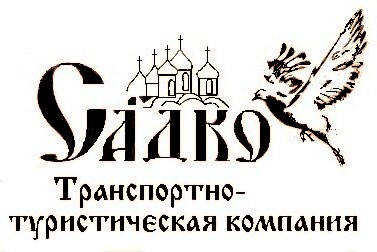 РАСПИСАНИЕ ДВИЖЕНИЯ АВТОБУСОВ МАРШРУТ № 105Чудово – Переход – Краснофарфорный - Чудово С 01.04.2020г.Примечание: движение автобуса осуществляется ежедневно.Справки по тел 	Диспетчер ТТК»САДКО» +7 953 905 22 22 			Остановочный пункт Чудово 8 816 65 54781ООО «ТТК «Садко»   www.ttkSadko.ruРАЗВОЗКА И ДОСТАВКА СОТРУДНИКОВ КОМПАНИЙ!!! С НАМИ БЫСТРО, УДОБНО, ВСЕГДА ВОВРЕМЯ И БЕЗОПАСНО!!! 

Заключаем договора с организациями на перевозку сотрудников индивидуальным транспортом. На работу, с работы, срочные командировки. Тел. 89539098899 
Дни следованияРасписание движения из конечных пунктовРасписание движения из конечных пунктовРасписание движения из конечных пунктовДни следованияоп ЧУДОВОПЕРЕХОДКРАСНОФАРФОРНЫЙ ЕЖЕДНЕВНО6:3015:457:0016:157:3016:40